АДМИНИСТРАЦИЯ ТАЛОВСКОГО СЕЛЬСКОГО ПОСЕЛЕНИЯКАМЫШИНСКОГО МУНИЦИПАЛЬНОГО РАЙОНАВОЛГОГРАДСКОЙ ОБЛАСТИ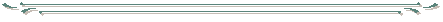 ПОСТАНОВЛЕНИЕ01.03.2018 г.                                       № 14-пВ целях устранения нарушений действующего законодательства РФ, руководствуясь Уставом Таловского сельского поселения,ПОСТАНОВЛЯЮ:Постановление администрации Таловского сельского поселения № 10-п от 03.04.2007г.  «Об утверждении Порядка обучения населения мерам пожарной безопасности» - отменить. 2. Настоящее  Постановление подлежит официальному опубликованию (обнародованию) и размещению в сети Интернет на официальном сайте: http://adm-talovka.ru/3. В соответствии со статьей 5 Закона Волгоградской области от 26.12.2008 №1816-ОД «О порядке организации и ведения регистра муниципальных правовых актов Волгоградской области», направить копию настоящего постановления для включения в Регистр в течение 30 дней со дня принятия в отдел регистра муниципальных нормативных правовых актов государственного правового управления аппарата губернатора и правительства Волгоградской области.3. Контроль за исполнением постановления оставляю за собой.4. Постановление вступает в силу со дня его подписания.Глава Таловского сельского поселения                                          Т.В. ДаниловаОб отмене Постановления администрации Таловского сельского поселения № 10-п от 03.04.2007г.  «Об утверждении Порядка обучения населения мерам пожарной безопасности»